Запрет на налимаНалим, самая необычная из рыб Беларуси, внешне он чем-то напоминает сома, а голова налима похожа на лягушачью. Относится налим к семейству тресковых, сородичи его  - исключительно морские рыбы, обитатели суровых северных морей, вероятно, поэтому активен налим только в ту пору, когда остальные рыбы уходят в самые глубокие места водоема и готовятся к зимовке. Питается налим, когда температура воды не выше +7 градусов, так что у нас ловят его лишь поздней осенью и до весны. Места обитания налима это реки, большие и малые, с быстрым течением и чистой водой. Налим тяготеет к каменистым грядам, завалам, резким перепадам глубины.С 25 декабря в рыболовных угодьях Беларуси будет действовать запрет на вылов налима обыкновенного, который продлится по 28 февраля 2021 года. В этот период налим идет на нерест.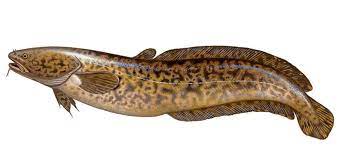 